Zadatak 1:Koliko prstiju imaš na ruci? Prebroji sve prste jedne ruke.Zadatak 2;Oboji onoliko balona koliko ti brojka zadaje.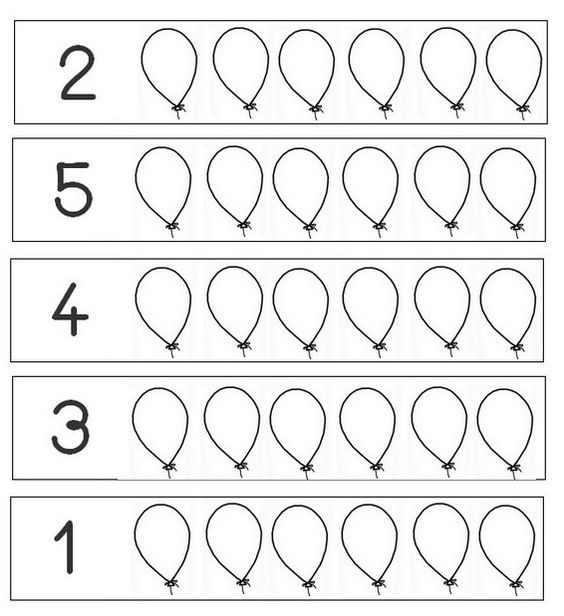 